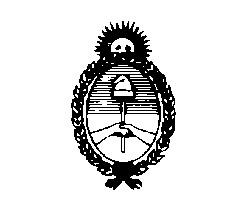 Ministerio de EconomíaSecretaría de HaciendaCentro de Capacitación y EstudiosTaller sobre Consultas y Reportes en el e-SIDIF28 de marzo al 05 de abril de 2023Taller sobre Consultas y Reportes en el e-SIDIF Taller sobre Consultas y Reportes en el e-SIDIF 28 de marzo al 05 de abril de 202328 de marzo al 05 de abril de 2023ObjetivosObjetivosFortalecer los conocimientos teóricos y prácticos del personal de la Administración Pública Nacional relacionados con el marco conceptual de los Módulos de Entes, Gastos, Fondo Rotatorio, Deducciones y Retenciones y Recursos, así como también los nuevos reportes y consultas del e-SIDIF.Fortalecer los conocimientos teóricos y prácticos del personal de la Administración Pública Nacional relacionados con el marco conceptual de los Módulos de Entes, Gastos, Fondo Rotatorio, Deducciones y Retenciones y Recursos, así como también los nuevos reportes y consultas del e-SIDIF.ParticipantesParticipantesFuncionarios de las áreas de Presupuesto y Contabilidad de la Administración Central.Funcionarios de las áreas de Presupuesto y Contabilidad de la Administración Central.DuraciónDuraciónEl programa del taller prevé una duración de siete (7) días, con una dedicación de tres (3) horas diarias, lo que totaliza veintiún (21) horas presenciales.El programa del taller prevé una duración de siete (7) días, con una dedicación de tres (3) horas diarias, lo que totaliza veintiún (21) horas presenciales.Fecha y HorarioFecha y HorarioLa actividad se realizará del 28 de marzo al 05 de abril de 2023, en el horario de 10:00 a 13:00.La actividad se realizará del 28 de marzo al 05 de abril de 2023, en el horario de 10:00 a 13:00.Cantidad de ParticipantesCantidad de ParticipantesQuince (15) funcionarios de la Administración Pública NacionalQuince (15) funcionarios de la Administración Pública NacionalInstructoresInstructores- Cdora. Patricia Castro. Directora de Normas y Sistemas. Contaduría General de la Nación. Subsecretaría de Presupuesto. Secretaría de Hacienda.- Cdora. Verónica Genovesi. Coordinadora de Auditoría de Sistemas Administrativo Contables. Dirección de Auditoría de Sistemas. Contaduría General de la Nación. Subsecretaría de Presupuesto. Secretaría de Hacienda.- Sr. Héctor Saracho. De la Dirección de Normas y Sistemas. Contaduría General de la Nación. Subsecretaría de Presupuesto. Secretaría de Hacienda.- Cdora. Patricia Castro. Directora de Normas y Sistemas. Contaduría General de la Nación. Subsecretaría de Presupuesto. Secretaría de Hacienda.- Cdora. Verónica Genovesi. Coordinadora de Auditoría de Sistemas Administrativo Contables. Dirección de Auditoría de Sistemas. Contaduría General de la Nación. Subsecretaría de Presupuesto. Secretaría de Hacienda.- Sr. Héctor Saracho. De la Dirección de Normas y Sistemas. Contaduría General de la Nación. Subsecretaría de Presupuesto. Secretaría de Hacienda.Certificado de AsistenciaCertificado de AsistenciaSe extenderán certificados de aprobación a quienes participen en el 100% de las reuniones previstas y aprueben el correspondiente ejercicio práctico. Se otorgarán créditos en el marco del SINEP.Se informa que este Centro de Capacitación, para cualquier reclamo al respecto, se rige en un todo de acuerdo a lo dispuesto por la Resolución 2/2002 de la Subsecretaría de la Gestión Pública.Se extenderán certificados de aprobación a quienes participen en el 100% de las reuniones previstas y aprueben el correspondiente ejercicio práctico. Se otorgarán créditos en el marco del SINEP.Se informa que este Centro de Capacitación, para cualquier reclamo al respecto, se rige en un todo de acuerdo a lo dispuesto por la Resolución 2/2002 de la Subsecretaría de la Gestión Pública.Lugar de RealizaciónLugar de RealizaciónCentro de Capacitación y Estudios de la Secretaría de Hacienda – 3er piso, oficina 326. Ministerio de Hacienda – Hipólito Yrigoyen 250 – CABA.Centro de Capacitación y Estudios de la Secretaría de Hacienda – 3er piso, oficina 326. Ministerio de Hacienda – Hipólito Yrigoyen 250 – CABA.Temario SintéticoCantidad de HorasINTRODUCCIÓN Normativa: Modelo Conceptual de e-SIDIF.28 de marzo10 a 13 hsMÓDULOS DE ENTES, GASTOS Y RECURSOSFuncionalidad e-SIDIFConsultas y Reportes29 y 30 de marzo10 a 13 hsMÓDULOS DE FONDO ROTATORIO Y PRESUPUESTOFuncionalidad e-SIDIFConsultas y Reportes31 de marzo y 3 de abril10 a 13 hsMÓDULO CONTABLEFuncionalidad e-SIDIFConsultas y Reportes4 y 5 de abril10 a 13 hsBibliografíaBibliografía  http://capacitacion.mecon.gov.ar  http://capacitacion.mecon.gov.arCoordinación TécnicaCoordinación TécnicaDra. Patricia Castro. Directora de Normas y Sistemas. Contaduría General de la Nación / Subsecretaría de Presupuesto/ Secretaría de Hacienda.Dra. Patricia Castro. Directora de Normas y Sistemas. Contaduría General de la Nación / Subsecretaría de Presupuesto/ Secretaría de Hacienda.Coordinación GeneralCoordinación GeneralLic. María Gabriela Candal. Coordinadora General de Actividades de Capacitación en Materia de Administración Financiera - Centro de Capacitación y Estudios. Tel.: 4349-6001. E-mail: gcanda@mecon.gov.arLic. María Gabriela Candal. Coordinadora General de Actividades de Capacitación en Materia de Administración Financiera - Centro de Capacitación y Estudios. Tel.: 4349-6001. E-mail: gcanda@mecon.gov.ar